Large Cities/Surplus Food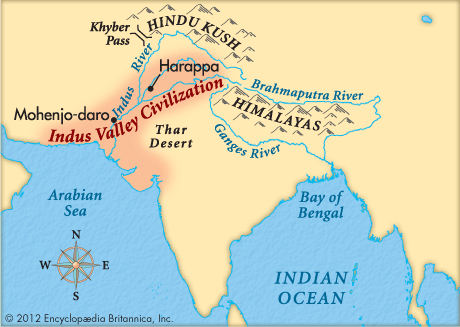 Specialized JobsComplex Institutions                          Social StructureWritingTechnology/Art